CONSULTANT DIRECTORYThe persons listed in the Directory have volunteered to share their experience with integration of genomics in their clinical settings.  They may have been identified as the Administrator or Educator dyad team member, so consider the types of questions you have before selecting who to contact.  They are also listed as type of clinical setting (i.e., academic, community, pediatric, behavioral health) including number of beds.  That may help you find settings that are similar to your own.Janet Davis MSN, RN, NEA-BCHospital: Northwestern Medicine Central DuPage HospitalLocation: Winfield, ILType of Hospital: CommunityNumber of Beds: 361Position: Vice President, Patient Care ServicesEmail: janet.davis3@nm.org Phone: 630-933-6202 Pamela B. Edwards, EdD, MSN, RN-BC, FABC, CNE, CENPHospital: Duke University Health SystemLocation: Duke, NCType of Hospital: AcademicPosition: Associate Chief Nursing Officer, EducationAssociate Consulting Professor, Duke University School of NursingPhone: 919.684.3482 Pager: 919.970.3537Email: pamela.edwards@duke.edu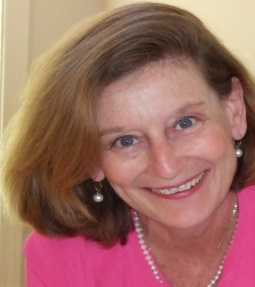 Cathy Glennon RN, MHS, OCN, NE-BC	Hospital: University of Kansas Cancer CenterLocation: Kansas City, KSType of Hospital: AcademicNumber of beds: 773Position: Director (Administrator)Email: cglennon@kumc.edu Phone: 913-945-5629 or 913-588-0131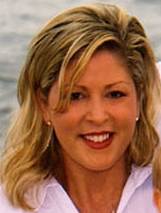 Beth Harkness, RN, BSN, CPN		Hospital: Children’s National Health SystemLocation: Washington, DCType of Hospital: Pediatric Specialty HospitalPosition: Cystic Fibrosis Program Coordinator; Pediatric, Adult & Research (Educator)Email bharkneS@ChildrensNational.org Patricia A. Kelly, DNP, RN, CNS, AGN-BC, AOCN®  Hospital: Texas Health Presbyterian Hospital DallasLocation: Dallas, TXType of Hospital: Community HospitalNumber of beds: 898Position: Research/EBP Translationist/Genomics Consultant (Educator)Email: patriciakelly@texashealth.org  Phone: 214-345-6307Rita Leone, MSN, RN, CMSRN	Hospital: Beaumont HealthLocation: Royal Oak, MichiganType of Hospital: AcademicNumber of beds: 1070Position: Clinical Nurse Specialist (Educator)Email: Rita.Leone@Beaumont.org  Phone: 248-898-0804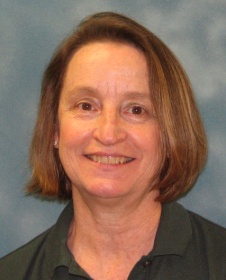 Laura Carey Med, MSN, RN-BC		Hospital: Baptist Hospital South FloridaLocation: Miami, FLType of Hospital: CommunityNumber of beds: 740Position: Clinical Educator II (Educator)Email: LauraCa@baptisthealth.net  Phone: 786-596-1427Sue Nicholas MSN, WHNP-BC, RN-BC, CCCTMHospital: Akron Children's HospitalLocation: Akron, OhioType of Hospital: PediatricNumber of Beds: 441Position: Nurse Practitioner, Fetal Treatment Center Care CoordinatorEmail: snicholas2@chmca.org Phone: 330-543-8966Jan Questad, RNBC, BAN		Hospital: Avera McKennan HospitalLocation: Sioux Falls, SDType of Hospital: Behavioral HealthNumber of beds: 110 Psychiatric bedsPosition: Nursing Coordinator (Educator)Email: janice.questad@avera.org Phone: 605-323-5366Gina Reid Tinio PhD, MS, MPH, RN- BCHospital: Northwestern Medicine Central DuPage HospitalLocation: Winfield, ILType of Hospital: CommunityNumber of Beds: 361Position: Director, Professional PracticeEmail: gina.reid@nm.org    Phone: 630-933-3531Amber Reints, PMHNP		Hospital: Avera McKennan Behavioral Health CenterLocation: Sioux Falls, SDType of Hospital: Behavioral HealthNumber of beds: 110 Psychiatric bedsPosition: Psychiatric Mental Health Nurse Practitioner (Educator)Email: amber.reints@avera.org 	Phone: 507-920-7484Brita Stange, RN, BANHospital: Avera McKennan Behavioral Health CenterLocation: Sioux Falls, SDType of Hospital: AcademicNumber of beds: 110Position: Nurse Manager  (Administrator)Email: brita.stange@avera.org  Phone: 605-322-4002